MODELO DE SUBMISSÃO DE ARTIGO PARA O SINEP1Primeiro Autor do Trabalho; 1e-mail do primeiro autor; 1Instituição de Ensino do primeiro autor; 2Coautor 1; 2e-mail do coautor 1; 2Instituição de Ensino do coautor 1;3Coautor 2; 3e-mail do coautor 2; 3Instituição de Ensino do coautor 2;4Coautor 3; 4e-mail do coautor 3; 4Instituição de Ensino do coautor 3; 5Coautor 4; 5e-mail do coautor 3; 5Instituição de Ensino do coautor 4; RESUMO: Este texto apresenta o modelo de submissão para os trabalhos do Simpósio Nacional de Engenharia de Produção. Pedimos que este seja lido com atenção pelos autores anteriormente ao ato de submissão. Aspectos do modelo serão brevemente discutidos e a formatação usada será apresentada através de figuras, gráficos, tabelas e textos. Reforçamos que trabalhos em outros modelos ou com formatação incompatível com a apresentada aqui serão REJEITADOS pela comissão organizadora. O título do trabalho deve estar escrito em Times New Roman, negrito, tamanho 18, com letras MAIÚSCULAS e centralizado. A palavra RESUMO, que antecede o texto aqui exposto, deve ser escrita em letras MAIÚSCULAS, negrito, tamanho 10 e seguida de dois pontos. O texto do resumo, limitado a 250 palavras, deve apresentar, de forma sucinta, os objetivos do trabalho, sua metodologia, principais aspectos analisados e conclusões. Nele, deve-se usar fonte Times New Roman tamanho 10, justificado e em itálico. Os nomes dos autores devem ser escritos por extenso, bem como o nome da instituição ao qual pertencem.PALAVRAS-CHAVE: devem conter as palavras e expressões mais representativas do conteúdo do trabalho, separadas por ponto e vírgula e finalizadas por ponto. Entre as PALAVRAS-CHAVE e a primeira seção principal (INTRODUÇÃO) deve existir o espaço equivalente a duas linhas no tamanho 12.ABSTRACT: This text presents the submission model for the work of the Simpósio Nacional de Engenharia de Produção (National Symposium of Production Engineering). We ask that this be read carefully by the authors prior to the act of submission. Aspects of the model will be briefly discussed and the formatting used will be presented through figures, graphs, tables and texts. We emphasize that work on other models or with formatting incompatible with that presented here will be REJECTED by the organizing committee. The title of the paper should be written in Times New Roman, bold, size 18, with CAPITAL letters and centered. The word ABSTRACT, which precedes the text presented here, must be written in CAPITAL letters, bold, size 10 and followed by a colon. The text of the abstract, limited to 250 words, should present, briefly, the objectives of the work, its methodology, main aspects analyzed and conclusions. In it, one must use font Times New Roman size 10, justified and in italics. The names of the authors should be written in full, as well as the name of the institution to which they belong.KEYWORDS: should contain the words and expressions most representative of the work content, separated by semicolons, and terminated by point. Between the KEYWORDS and the first main section (INTRODUCTION) there must be space equivalent to two lines in size 12.1. IntroduçãoEste documento tem como objetivo descrever os aspectos de formatação do modelo de artigo, portanto serve como referência. Utilizando os estilos pré-definidos que constam deste documento, ele facilitará o seu trabalho. Para isso observe as instruções e formate seu artigo de acordo com o padrão definido ou copie e cole os textos do original diretamente numa cópia deste documento. Na avaliação do seu artigo esta formatação será de fundamental importância. Lembre-se que uma formatação correta é essencial para uma boa avaliação do seu trabalho. Artigos fora da formatação serão retirados do processo de avaliação.Atenção, os artigos deverão ter no máximo 5 (cinco) autores, com limite de participação como autor/coautor de 15 (quinze) artigos enviados para o evento.Devem ser enviados 2 (dois) arquivos: o primeiro arquivo com nomes dos autores e coautores e o segundo arquivo sem os nomes.Não será permitido inclusões/exclusões/alterações de autores após a submissão do artigo. Após avaliado, não poderá haver, em hipótese alguma, a substituição dos arquivos aprovados.2. Formatação geralO artigo deve conter no máximo 12 (doze) páginas (incluindo as referências bibliográficas), na formatação do artigo deverá ser utilizada fonte tipo Times New Roman, tamanho 12 (doze), justificado, com espaçamento entre linhas 1,5. Além disso, as palavras de língua estrangeira devem ser escritas em itálico.A formatação do resumo, abstract e palavras chaves, serão de acordo com os tópicos descritos a seguir:a) Resumo e Abstract: O resumo é elemento obrigatório constituído de uma sequência de frases objetivas e não uma enumeração de tópicos, no mesmo idioma do trabalho, não ultrapassando 250 (duzentas e cinquenta) palavras. Deve apresentar o problema estudado, os métodos utilizados, os resultados mais importantes e as conclusões obtidas. O Abstract deve ser igual ao Resumo, porém na versão em Inglês.b) Palavras-chave e Keyword: Recomendamos de 3 (três) a 5 (cinco) palavras-chave separadas por ponto-e-vírgula, com a primeira letra de cada palavra em maiúsculo e finalizadas por ponto. A “Keyword” deve ser idêntica as Palavras-chave, porém na versão em Inglês.Ex: Palavras-chave: Modelo; Formatação; SINEP.Não devem ser utilizadas notas de rodapé. No caso do uso de listas, deve-se usar o marcador que aparece a seguir:As listas devem ser justificadas na direita e na esquerda, da mesma maneira que os trechos de corpo de texto;Use ponto-e-vírgula para separar os itens de uma lista, exceto no último item;A lista é separada do parágrafo de texto anterior por meia linha em branco e do parágrafo de corpo de texto seguinte por uma linha;O estilo "Lista" pode ser usado para que a formatação pré-definida seja corretamente empregada.É possível, também, o uso de alíneas, que obedecem às seguintes indicações:Cada item de alínea deve ser ordenado alfabeticamente por letras minúsculas seguidas de parênteses, como neste exemplo;Use ponto-e-vírgula para separar as alíneas, exceto no último item;A lista de alíneas é separada do parágrafo de texto anterior por meia linha em branco e do parágrafo de corpo de texto seguinte por uma linha; O estilo "Alínea" constante deste documento pode ser usado para a aplicação automática da formatação correta de alíneas.No caso de nova lista de alíneas, a lista alfabética deve ser reiniciada. Veja em seu editor como fazer isso:Uma nova alínea, assim, recomeça a partir da letra a);Os itens de alínea são separados entre si por ponto-e-vírgula;O último item de alínea pode terminar com ponto, dependendo de como segue a escrita do texto.3. Títulos das seçõesOs títulos das seções do trabalho devem ser posicionados à esquerda, em negrito, numerados com algarismos arábicos (1, 2, 3, etc.) e somente com a primeira inicial maiúscula. Deve-se utilizar texto com fonte Times New Roman, tamanho 12, em negrito. Não coloque ponto final nos títulos. 3.1. Subtítulos das seçõesOs subtítulos das seções do trabalho devem ser posicionados à esquerda, em negrito, numerados com algarismos arábicos em subtítulos (1.1, 1.2, 1.3, etc.) e somente com a primeira inicial maiúscula. Deve-se utilizar texto com fonte Times New Roman, tamanho 12, em negrito.4. Detalhes do envioO arquivo correspondente deverá ter tamanho máximo de 20480 Kb (20 Mb) e estar no formato .DOC (“NÃO” será aceito o envio do formato .DOCX – Office 2007/2010/2013/2016). Deve-se utilizar tamanho A4 (210 x 297 mm), margem superior com 3 cm e as margens inferior, esquerda e direita devem ter 2,5 cm. Os artigos enviados com formato diferente prejudicam a composição final dos anais.5. Formatação de figuras e tabelasTodas as figuras e tabelas devem ter legendas e seguir a Associação Brasileira de Normas Técnicas (2018). Assim, no caso de figuras (quadros, gráficos, desenhos, etc.) as respectivas legendas devem ser posicionadas abaixo delas, centralizada, com fonte Times New Roman, tamanho 10 (dez). Nas tabelas, as legendas devem ser posicionadas acima delas, devem estar centralizadas e também terem fonte Times New Roman, tamanho 10 (dez).Se houver uma fonte bibliográfica, esta deverá ser descrita na sequência do título da figura, com fonte Times New Roman, tamanho 10 (dez). No caso de tabelas, as fontes citadas ou notas eventuais aparecem no rodapé após o fio de fechamento, também com fonte Times New Roman, tamanho 10 (dez). A Figura 1 e a Tabela 1 a seguir ilustram essas exigências.Deve ser utilizada fonte Times New Roman, tamanho 10 (dez), para letras e números nas tabelas.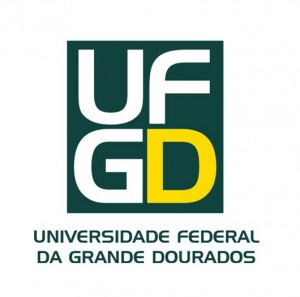 FIGURA 1 – Universidade Federal da Grande Dourados. Fonte: UFGD (2018).TABELA 1 – Variações dos níveis de produção ao longo da cadeia de suprimentos.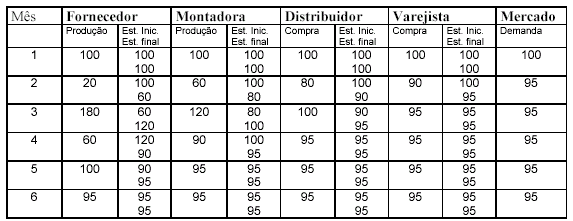 Fonte: Slack et al. (1999).6. Considerações finaisAs citações devem ser feitas conforme a NBR 10520 (ASSOCIAÇÃO BRASILEIRA DE NORMAS TÉCNICAS, 2000a). As referências bibliográficas devem estar relacionadas no final do texto seguindo o padrão ABNT, estabelecido pela norma NBR 6023 (ASSOCIAÇÃO BRASILEIRA DE NORMAS TÉCNICAS, 2000b). Somente devem ser incluídas na seção relativa às referências as obras citadas no texto, elas devem estar em ordem alfabética e não devem ser numeradas. Deve-se utilizar fonte Times New Roman, tamanho 10 (dez), para as referências, com um espaçamento igual ao do corpo do texto. As referências apresentadas na sequência deverão servir de exemplo de como formatar alguns tipos comuns de referências bibliográficas. Contudo, os resumos enviados devem mencionar em suas referências apenas os artigos citados no texto.ReferênciasASSOCIAÇÃO BRASILEIRA DE NORMAS TÉCNICAS. NBR 14724: Informação e Documentação - Trabalhos acadêmicos - Apresentação. Rio de Janeiro: ABNT, 2001.ASSOCIAÇÃO BRASILEIRA DE NORMAS TÉCNICAS. NBR 10520: Informação e Documentação - Citações em Documentos - Apresentação. Rio de Janeiro: ABNT, 2002a.ASSOCIAÇÃO BRASILEIRA DE NORMAS TÉCNICAS. NBR 6023: Informação e Documentação - Referências - Elaboração. Rio de Janeiro: ABNT, 2002b.BARBIERI, J.C. Gestão ambiental empresarial. São Paulo: Saraiva, 2004.KOTLER, P. Administração de marketing: a edição do novo milênio. 10. ed. São Paulo: Prentice Hall, 2000.RICHARDS, D.J.; FROSCH, R.A. The industrial green game: overview as perspectives. In: RICHARDS, D.J. (org.). The industrial green game: implications for environmental design and management. Washington: National Academy Press, 1997.SANTOS, F. C. A. Integration of human resource management and competitive priorities of manufacturing strategy. International Journalof Operations & Production Management, n.5, p.612-628, 2000.SLACK, N.; CHAMBER, S.; HARDLAND, C.; HARRISON, A. e JOHNSTON, R. Administração da Produção. São Paulo: Atlas, 1999.UNIVERSIDADE FEDERAL DA GRANDE DOURADOS. Vestibular. Disponível em: <https://cs.ufgd.edu.br/vestibular/2017>. Acesso em: 02 jul. 2018.